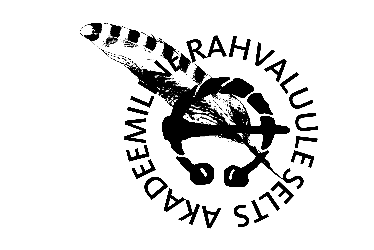 Akadeemiline Rahvaluule SeltsAkadeemilise Rahvaluule Seltsi juhatuseleAVALDUSPalun mind arvata Akadeemilise Rahvaluule Seltsi liikmeks…………..………………(nimi)………………………………………(emaili aadress)Soovitajad:1: ………………………………………..(nimi ja allkiri)2. ……………………………………….(nimi ja allkiri)Kuupäev:Allkiri: